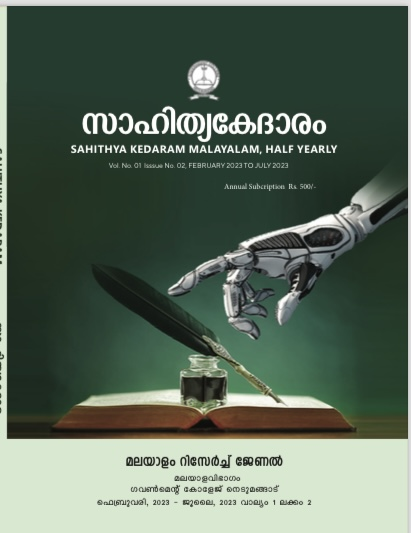 EDITORIAL BOARDEditor:	Dr. Alex LProfessor & Head Post Graduate Department of MalayalamGovernment College Nedumangad	Email: alexl@gcn.ac.inEditorial Board:	Dr. Dharmarajan S S	Associate Professor PG & Research Department of MalayalamGovernment College NedumangadEmail: dharmarajanss@gcn.ac.in	Dr. Pramod Kumar D N	Associate Professor PG & Research Department of MalayalamGovernment College NedumangadEmail: pramodkumardn@gcn.ac.in	Dr. Rajesh Kumar P S	Associate Professor PG & Research Department of MalayalamGovernment College NedumangadEmail: rajeshkumarps@gcn.ac.in	Dr. Deepa S S	Assistant Professor PG & Research Department of MalayalamGovernment College NedumangadEmail: deepass@gcn.ac.in	Sri. Sreeraj C L	Assistant ProfessorPG & Research Department of MalayalamGovernment College NedumangadEmail: sreerajcl@gcn.ac.in	Dr. Susanna P Das	Assistant Professor PG & Research Department of MalayalamGovernment College NedumangadEmail: susannapdas@gcn.ac.in	Dr. Lekshmi S	Assistant ProfessorPG & Research Department of MalayalamGovernment College NedumangadEmail: lekshmis@gcn.ac.in